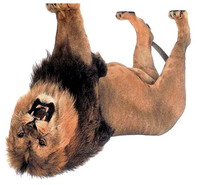 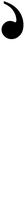 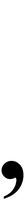 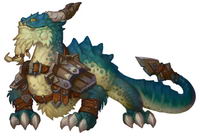 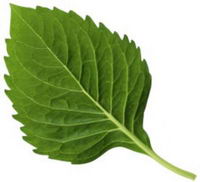 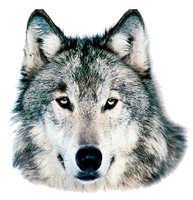 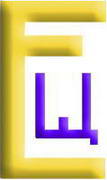 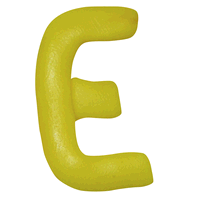 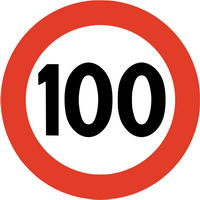 
                + В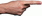 